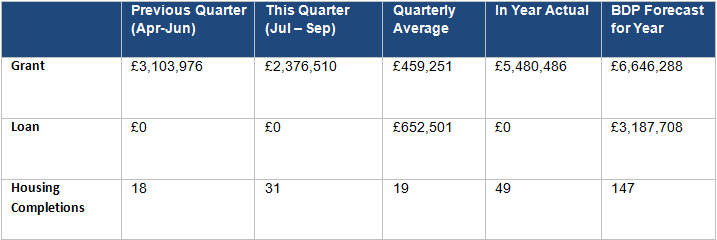 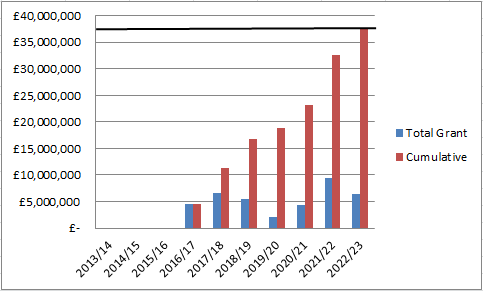 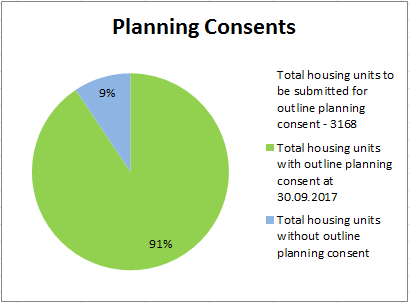 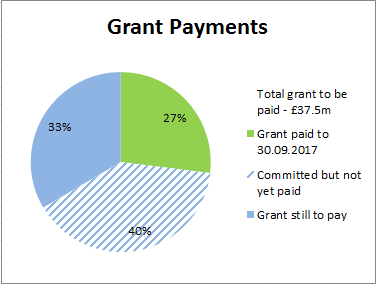 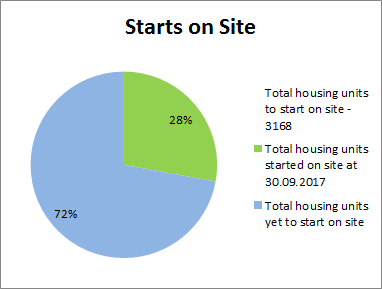 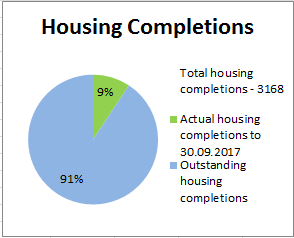 1.0	Report Overview This report provides an update on the progress made by the HCA on the delivery of the City Deal housing sites from 01.07.17 to 30.09.17. It focuses on the key delivery milestones, finances invested, outputs and draws out key risks and emerging issues. 	Recommendation	The Stewardship Board and Executive are recommended to note the content of the report and the progress made HCA Site Highlights (01.07.17 to 30.09.17) Between the period 01.07.17 and 30.09.17, progress has been made on a number of HCA sites. Key highlights and future milestones can be found in the table below:4.0	Risks4.1	Ongoing delays associated with Pickerings Farm and Whittingham Hospital risk the ongoing success of housing delivery across HCA land. Measures are being put in place to address the delays and expedite progress where possible. 4.2	The collaboration agreement with TW at Pickerings Farm should be exchanged in early 2018. This will then enable the masterplanning work to progress.4.3	HCA are at an advanced stage with the consultant procurement at Whittingham Hospital to progress the revised planning application.4.2	Viability remains a concern at Whittingham Hospital due to the level of abnormal costs associated with a new spine road, foul sewer connection and the provision of a new sports facility. Partners will be engaged in these discussions at the earliest opportunity. 5.0	Summary5.1	Overall positive progress is being made across the portfolio. The 31 completions last quarter were significantly higher than the quarterly average. Other particular successes include:Walton Park Link Road – The deal between Morris Homes and National Grid has now gone unconditional. Morris Homes started on site in SeptemberAltcar Lane –  A good response from the marketing exercise with 11 EOIs being received, 6 responses to the sifting briefs and 4 shortlisted parties.Preston Sector D – Inchscape secured planning permission and started on siteHousing activity should increase over the course of the coming 12 months with a start on site expected at Altcar Lane and marketing underway at Croston Road North Phase1 and Cottam Hall Phase 4.5.2	HCA are on track to pay the £37.5m grant by 2022/23.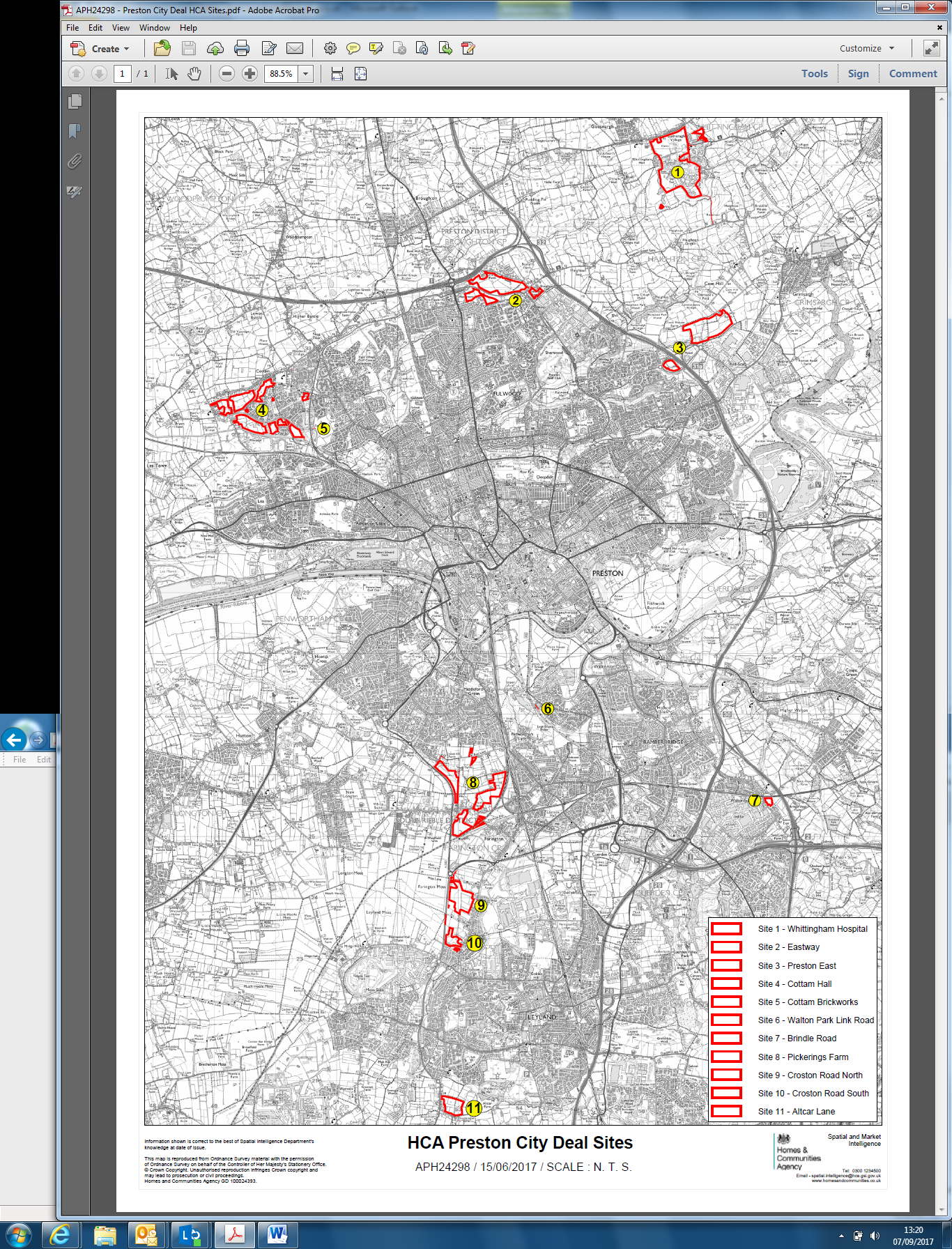 SiteProjectStatusCompletions/total unitsCompletions (Jul-Sep)Finance (Jul-Sep)SummaryMilestones for next quarter (Oct-Dec)1Cottam Hall Phase 1 (Site K)Barratts on site 74/104 (71%)6£148,510 grant paid to LCC in this reporting periodThe grant consisted of payments from 5 plot sales. Since the end of the reporting period a further £29,702 has been paid in grant to LCC.Further grant payments are anticipated however the amounts are dependent on plot sales.1Cottam Hall Phase 2Story Homes on site. 31/283 (11%)3N/A2 completions since the end of the reporting period.N/A – ongoing build out1Cottam Hall Phase 3Deal done with Morris Homes - not yet on site. RM application submitted.0/119 (0%)N/AN/ARM application was submitted in March 2017. The application did not go to September’s planning committee as anticipated last quarter. HCA have continued to work with Morris and this should now go to December’s planning committee.RM application to go to January planning committee. The deal is anticipated to go unconditional in March once JR period has expired. This will trigger the loan payment (£3.9m)2Cottam BrickworksPlanning permission in place0/206 (0%)N/AN/A Site in 3rd party ownership. Access land agreement has lapsed.No progress envisaged by land owner in forthcoming quarter.3Land at Eastway (resi)Story Homes on site. 17/300 (6%)9£1.17m loan repaid,£2.28m grant payment made to LCCThere have been a further 4 completions since the end of the reporting period. LCC re-paid their loan of £1.17m in August. A grant payment of £2.28m was made to LCC in August following receipt of a contractual payment from Story Homes.N/A – ongoing build out3Land at Eastway (commercial)Conditional contracts exchanged  with HBS Healthcare Ltd – not yet on site. N/A (commercial)N/AN/AThe site was sold to HBS Healthcare Ltd in May on a conditional basis – the condition is that Story Homes construct the access to the site. They now have planning consent for the access road and changes to the guild wheel. HBS has submitted a planning application for the site. More information on planning committee date anticipated.4WhittinghamTaylor Wimpey on site (phase 1 only) Ph 1 - 61/150 (41%) 5N/AConsultant procurement to resolve planning and design  issues commenced.A further 2 completions on Ph 1 since the end of the reporting period.A number of properties on Ph1 appear complete, but are not being recorded as having achieved PC by TW who are unable to sell houses freehold due to a legal technicality. Tenders for consultant appointment to be received in November for revised planning application. Expected to appoint early December5Preston East EASite not yet marketedN/A (commercial)N/AN/AFeasibility work being undertaken by consultants is still ongoing.Soft market testing report being undertaken by JLL to be received by HCA.5Preston East – Sector DDeal completed with Inchcape Estates – now on siteN/A N/AN/AInchscape Estates have secured planning permission and are now on siteN/A 6Pickerings FarmSite not yet marketed0/297 (0%)N/AN/ANegotiations with Taylor Wimpey re collaboration agreement progressing well. Formal HCA approval expected in Jan along with consultant appointments.Consultant tender responses to be received. Interviews to take place late November/early December7Altcar LaneSite currently on the market0/200 (0%)N/AN/AFollowing marketing, 11 expressions of interest received. 6 responses to the sifting brief and 4 of these were shortlisted. ITT issued to the 4 shortlisted parties. Further progress since the end of the reporting period - 2 tenders received on 1 November from Galliford Try and Lovell. These are currently being assessed.Meeting took place with HCA and the planers at South Ribble Borough Council in November and planners considered both schemes to be good.HCA will hopefully have a preferred bidder in place by late Dec/ early Jan.8Croston Road NorthSite not yet marketed 0/400 (0%)N/AN/APhase 1 now agreed with South Ribble. HCA due to start marketing this phase in June 2018. Progress has been made on the acquisition of land currently outside of HCA ownership.N/A9Croston Road SouthMiller on site. 40/175 (23%)9N/AMillers on site and building out.There have been 3 further completions since the end of the reporting period.N/A – ongoing build10Brindle RoadComplete 46/46 (100%)N/AN/AAll units completed.N/A11Walton Park LinkMorris on site0/350 (0%)N/AN/ADeal between Morris Homes and National Grid has now gone unconditional. Morris commenced on site in September.N/A – ongoing build